	　　どうする　気高の未来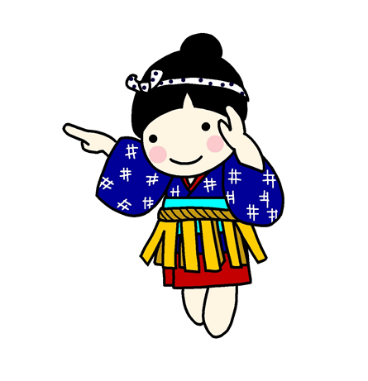 令和６年２月発行気高地域振興会議を年間８回程度開催していますが、会議内容についてもっと広く皆さんへお知らせするために、第３回から「会議だより」を発行しています。なお、詳しい内容については、鳥取市公式ウェブサイトより気高町総合支所のページをご覧ください。【第５回気高地域振興会議】令和５年10月13日（金）（１）気高地域振興会議独自の議題・テーマについて『４　教育・文化のまちづくり』について、委員提案に基づいて次の項目で意見交換を行いました。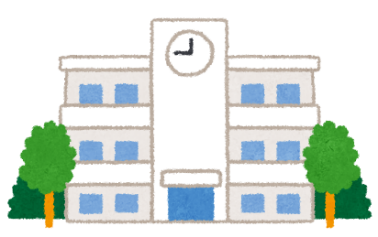 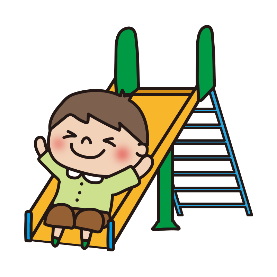 【第６回気高地域振興会議】令和５年12月４日（月）（1）気高リサイクル・ドリームハウスについて市民生活部生活環境課より「気高リサイクル・ドリームハウス」を廃止とすることについて現状と廃止への経緯説明がありました。　　<説明概略＞建物は、耐用年数がすでに超過しており、当初はリサイクル利用を目的に補助金をいただき設立された施設で、当時は指導員を置き利用されていた。現在は完全予約制で利用時のみシルバー人材センターに管理していただいている。　　　　　　　　　　　　　　　　　　　　　　　　　　　　　　　　　　　　　　　　　　　　平成２７年頃から利用状況が年々減少し、ＰＲもしてきたが利用者が増えなかった。利用の内容も木工がメインとなり、本来の利用目的と異なってきているので、リサイクルをするための施設を閉鎖し、利用を中止とさせていただきたい。今後の施設の利用については、ご意見やアイデアをいただきながら関係部署と検討していきます。　　　　　　　　　　　　　　　　　　　　　　　裏面へ「委員の意見」・今後も利用するにはトイレ、エアコンなど環境整備が必要。・物品もそろっており、旧市や町外からも利用されている素晴らしい施設なので利活用を希望する。　・施設を有効活用するアイデアを持ち寄れば、利活用できるのではないか。　・跡地利用も含め、ＳＤＧｓの視点で考え、別の利用はできないか活性化のために考えてはどうか。　他（２）気高地域振興会議独自の議題・テーマについて『５　安心・安全のまちづくり』について、委員提案に基づいて次の項目で意見交換を行いました。「町内の防災訓練、防災活動の取り組み状況」「避難行動要支援者の同意状況、支援者状況」「気高町の自治会加入率状況」等の資料を基に対策を話し合いました。たくさんの定額制乗合タクシー実証実験のアンケート他地域の生活交通事例も参考にしました。・バス停の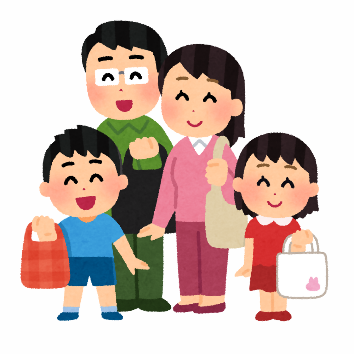 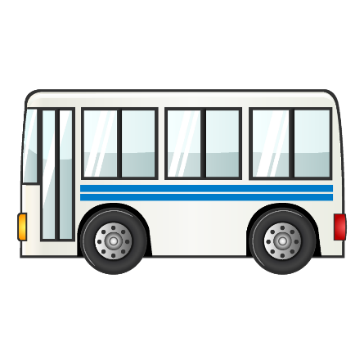 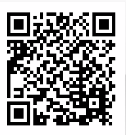 ≪地域の皆さんからのご意見・ご提言があれば事務局までお願いします≫問い合わせ先：気高地域振興会議　事務局（気高町総合支所地域振興課内）　0857（82）0011